The City School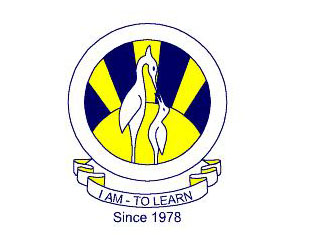 North Nazimabad Boys BranchMathematicsTeacher: Ayesha Maqsood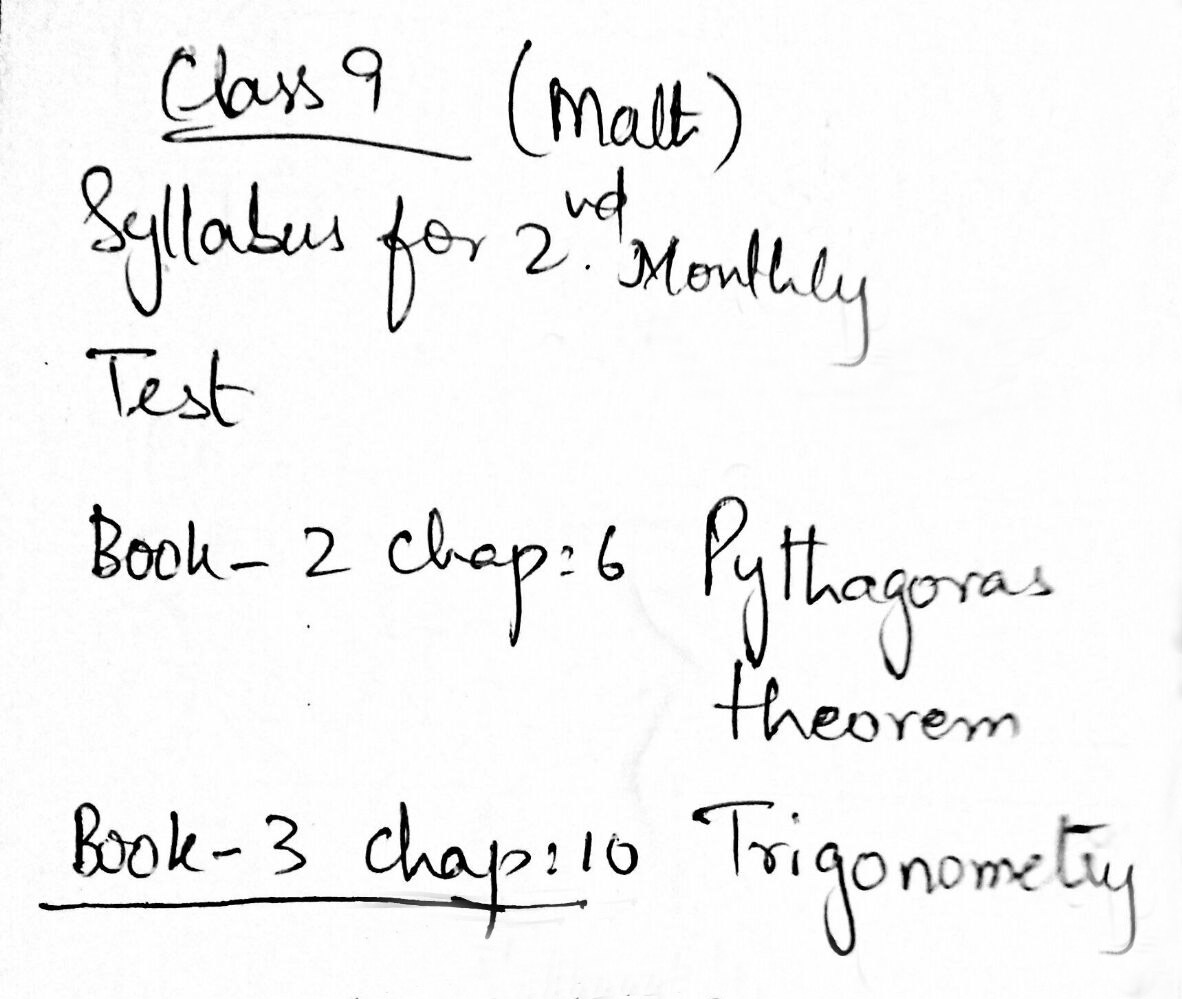 